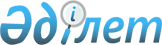 О признании утратившими силу некоторых нормативных правовых постановлений акимата Казыгуртского районаПостановление акимата Казыгуртского района Южно-Казахстанской области от 17 мая 2016 года № 39      В соответствии с Законом Республики Казахстан от 6 апреля 2016 года "О правовых актах", акимат Казыгуртского района ПОСТАНОВЛЯЕТ:

      1. Признать утратившими силу некоторые нормативные правовые постановления акимата Казыгуртского района, согласно приложению к настоящему постановлению.

      2. Настоящее постановление вводится в действие с момента подписания.

      3. Контроль за исполнением настоящего постановления возложить на заместителя акима района С.А.Турсынкулова.

 Перечень утративших силу некоторых нормативных правовых постановлений акимата
Казыгуртского района      1. Постановление акимата Казыгуртского района от 1 августа 2014 года № 314 "Об утверждении Положения государственного учреждения "Отдел экономики и финансов Казыгуртского района" (зарегистрировано в Реестре государственной регистрации нормативных правовых актов № 2797, опубликовано в газете "Қазығұрт тынысы" 12 cентября 2014 года);

      2. Постановление акимата Казыгуртского района от 31 декабря 2014 года № 587 "О внесении изменений в постановление акимата Казыгуртского района от 31 декабря 2014 года № 587 "Об утверждении положении аппаратов акима села, сельского округа" (зарегистрировано в Реестре государственной регистрации нормативных правовых актов № 2998, опубликовано в газете "Қазығұрт тынысы" 13 февраля, 20 февраля, 27 февраля, 3 марта 2015 года);

      3. Постановление акимата Казыгуртского района от 20 января 2015 года № 5 "Об утверждении положения о государственном учреждении "Казыгуртский районный отдел ветеринарии"" (зарегистрировано в Реестре государственной регистрации нормативных правовых актов № 3053, опубликовано в газете "Қазығұрт тынысы" 3 марта, 20 марта 2015 года);

      4. Постановление акимата Казыгуртского района от 2 февраля 2015 года № 13 "Об утверждении положения о государственном учреждении "Казыгуртский районный отдел занятости и социальных программ"" (зарегистрировано в Реестре государственной регистрации нормативных правовых актов № 3026, опубликовано в газете "Қазығұрт тынысы" 3 марта, 20 марта 2015 года);

      5. Постановление акимата Казыгуртского района от 11 декабря 2015 года № 396 "О внесении изменений в постановление акимата Казыгуртского района от 31 декабря 2014 года № 587 "Об утверждении положении аппаратов акима села, сельского округа" (зарегистрировано в Реестре государственной регистрации нормативных правовых актов № 3316, опубликовано в газете "Қазығұрт тынысы" 21 августа 2015 года);

      6. Постановление акимата Казыгуртского района от 26 января 2016 года № 28 "О внесении дополнений в постановление акимата Казыгуртского района от 31 декабря 2014 года № 587"Об утверждении положении аппаратов акима села, сельского округа"" (зарегистрировано в Реестре государственной регистрации нормативных правовых актов № 3582, опубликовано в газете "Қазығұрт тынысы" 24 февраля 2016 года).


					© 2012. РГП на ПХВ «Институт законодательства и правовой информации Республики Казахстан» Министерства юстиции Республики Казахстан
				
      Аким района

Т.Т.Телгараев
Приложение
к постановлению акимата
Казыгуртского района
от 17 мая 2016 года № 39